尊敬的先生/女士：1	我高兴地邀请您参加将于2021年10月20日14时至15时30分（中欧夏令时）举办的国际电信联盟（ITU）关于“促进环境可持续转性的人工智能（AI）”网络研讨会。网络研讨会之后将于2021年10月21日14时至17时（中欧夏令时）亦以虚拟方式举办FG-AI4EE第四次会议。2	网络研讨会将作为“人工智能惠及人类全球峰会”的一部分举办，并将探讨AI可以如何增强环境可持续性。该网络研讨会将提供有关新兴技术与环境效率、利用人工智能创新和应用来实现低碳未来以及上述与为新的ITU-T标准铺平道路的最佳实践之间关系的独到见解。3	“人工智能及其它新兴技术的环境效率”焦点组（FG-AI4EE）第四次会议将致力于批准已完成的焦点组第二轮可交付成果，提供关于其它正在进行中的可交付成果状况的最新信息，并且讨论焦点组的工作计划。我们欢迎提交为推进FG-AI4EE可交付成果草案的文稿并将予以讨论。针对第四次会议的书面文稿应在2021年10月8日之前在FG-AI4EE主页上的模板以电子格式向国际电联秘书处（tsbfgai4ee@itu.int）提交。4	网络研讨会将利用Zoom举办，而焦点组会议则在国际电联远程参会平台我的会议上举办。两个会议均为完全虚拟式会议并仅以英文进行。参加网络研讨会和会议均不收取任何费用，而且国际电联成员国、部门成员、部门准成员和学术机构以及国际电联成员国中有意为此项工作做贡献的任何个人均可参加。这里所指的“个人”亦包括作为国际、区域性和国家组织成员的个人。5	与网络研讨会（演讲人、注册链接）和焦点组会议（讨论议项）有关的所有相关信息均将在各相关网页上提供：a)	“人工智能促进环境可持续性”网络研讨会：https://aiforgood.itu.int/event/ai-for-environmental-sustainability/b)	FG-AI4EE第四次会议：焦点组主页。请注意，在SharePoint上获取焦点组会议文件需要国际电联用户账户。可以在此处获得账户（非成员应在国际电联成员状态对话框中选择“非成员或我不知道”选项）。任何有兴趣接收与该组有关的更新和公告的人员均将被邀请加入FG-AI4EE邮件列表。有关如何订阅邮件列表的详细信息，请参见FG-AI4EE主页。6	随着新信息或修改信息的提供，这些网站将定期更新。请参会者定期查看是否有新的更新。请注意：讲习班和焦点组会议的注册均为强制性的。未经注册，与会者将无法远程参会。请参会者尽快、且不迟于2021年10月8日通过FG-AI4EE网页进行注册。重要截止日期：顺致敬意！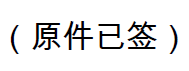 电信标准化局主任李在摄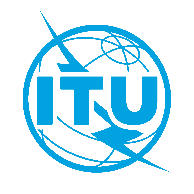 国 际 电 信 联 盟电信标准化局国 际 电 信 联 盟电信标准化局国 际 电 信 联 盟电信标准化局2021年9月6日，日内瓦2021年9月6日，日内瓦文号：文号：电信标准化局第339号通函致：-	国际电联各成员国主管部门；抄送：-	ITU-T部门成员；-	ITU-T部门准成员；-	ITU-T国际电联学术成员；-	各研究组正副主席；-	电信发展局主任；-	无线电通信局主任致：-	国际电联各成员国主管部门；抄送：-	ITU-T部门成员；-	ITU-T部门准成员；-	ITU-T国际电联学术成员；-	各研究组正副主席；-	电信发展局主任；-	无线电通信局主任联系人：联系人：Charlyne Restivo致：-	国际电联各成员国主管部门；抄送：-	ITU-T部门成员；-	ITU-T部门准成员；-	ITU-T国际电联学术成员；-	各研究组正副主席；-	电信发展局主任；-	无线电通信局主任致：-	国际电联各成员国主管部门；抄送：-	ITU-T部门成员；-	ITU-T部门准成员；-	ITU-T国际电联学术成员；-	各研究组正副主席；-	电信发展局主任；-	无线电通信局主任电话：电话：+41 22 730 5861致：-	国际电联各成员国主管部门；抄送：-	ITU-T部门成员；-	ITU-T部门准成员；-	ITU-T国际电联学术成员；-	各研究组正副主席；-	电信发展局主任；-	无线电通信局主任致：-	国际电联各成员国主管部门；抄送：-	ITU-T部门成员；-	ITU-T部门准成员；-	ITU-T国际电联学术成员；-	各研究组正副主席；-	电信发展局主任；-	无线电通信局主任传真：电子邮件：传真：电子邮件：+41 22 730 5853tsbfgai4ee@itu.int致：-	国际电联各成员国主管部门；抄送：-	ITU-T部门成员；-	ITU-T部门准成员；-	ITU-T国际电联学术成员；-	各研究组正副主席；-	电信发展局主任；-	无线电通信局主任致：-	国际电联各成员国主管部门；抄送：-	ITU-T部门成员；-	ITU-T部门准成员；-	ITU-T国际电联学术成员；-	各研究组正副主席；-	电信发展局主任；-	无线电通信局主任事由：事由：国际电联网络研讨会暨ITU-T“人工智能及其它新兴技术的环境效率”焦点组（FG-AI4EE）第四次会议（虚拟会议，2021年10月20-21日）国际电联网络研讨会暨ITU-T“人工智能及其它新兴技术的环境效率”焦点组（FG-AI4EE）第四次会议（虚拟会议，2021年10月20-21日）国际电联网络研讨会暨ITU-T“人工智能及其它新兴技术的环境效率”焦点组（FG-AI4EE）第四次会议（虚拟会议，2021年10月20-21日）2021年10月8日– 注册（通过FG-AI4EE主页在线进行）。– 使用模板提交书面文稿（发送电子邮件至tsbfgai4ee@itu.int）。